Что такое ветрянка?                                         Симптомы, признаки и лечение ветряной оспы у детей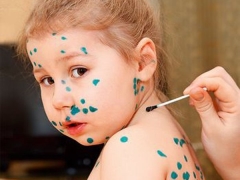 ПричиныВетряная оспа является вирусной инфекцией. Восприимчивость не болевшего ветрянкой ранее человека к вирусу Varicella Zoster составляет до 90-100%. Для заражения достаточно быть рядом с болеющим ребенком в течение 5-10 минут. Кроме того, такой возбудитель отличается высокой летучестью, поскольку способен перелетать с частичками слизи на расстояние до 20 метров.В то же время вирус ветрянки малостойкий к действию внешних условий. Если возбудитель такой инфекции находится вне тела человека больше 10-15 минут, он погибает. Ускорить его гибель помогают солнечные лучи, дезинфицирующие средства, высокие температуры и другие внешние факторы.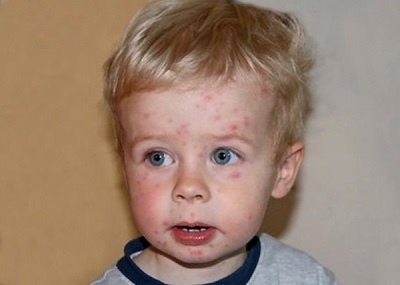 Не болеющий ранее ветрянкой человек может заразиться от носителя инфекции в 90% случаев.Когда ветрянка прошла, а ребенок выздоровел, вирус Varicella Zoster не пропадает из тела переболевшего насовсем. Он сохраняется в неактивном состоянии в нервных тканях. У людей старше 40 лет в 15% случаев этот вирус становится активным, что проявляется симптомами опоясывающего герпеса.Пути передачиВетрянка передается от больных людей здоровым малышам и взрослым, у которых отсутствует иммунитет к данной инфекции, такими путями:Воздушно-капельным. Это наиболее распространенный вариант распространения вируса ветрянки. Возбудитель переносится с частичками слизи после чихания или кашля, а также при обычном дыхании. Больной человек начинает выделять вирус ветряной оспы еще в то время, когда признаки болезни отсутствуют (в последний день инкубационного периода). Далее он является источником инфекции в течение всего периода высыпаний (это самый активный период заражения). Как только проходит пять дней после образования на коже больного последних новых пузырьков, ребенок перестает быть заразным.Контактным. Такой путь передачи вируса Varicella Zoster более редкий. При нем возбудитель попадает к здоровым людям при контакте с ветряночными пузырьками, внутри которых содержится достаточно много вирусов. Теоретически можно перенести вирус на белье и разных предметах, но на практике заражение через предметы обихода или третьих лиц почти не бывает.Трансплацентарным. Этим путем заражается ветрянкой плод, если мама не болела этойинфекцией до беременности и не сделала прививку. Именно поэтому переболевший ветрянкой может быть переносчиком болезни, но при условии, что у такого человека имеется активная стадия опоясывающего герпеса.В каком возрасте чаще болеютЧаще всего ветряная оспа диагностируется у детей старше двух лет, но младше десяти лет, а предельно восприимчивыми к вирусу Varicella Zoster считаются дети 4-5 лет. При этом течение болезни у дошкольников и младших школьников преимущественно легкое.Начиная с момента контакта Varicella Zoster со здоровым ребенком, заболевание проходит такие стадии:Инкубационный период. В нем возбудитель активно размножается и накапливается в клетках слизистых оболочек, а симптомы болезни отсутствуют.Продромальный период. Это время, когда вирус проникает в кровь и инфекция начинает проявляться недомоганием, но точно диагностировать ветряную оспу еще невозможно.Период высыпаний. В нем возбудитель атакует клетки кожи и на теле ребенка появляется характерная для ветрянки сыпь, а общее состояние малыша ухудшено.Период выздоровления. В это время образуются антитела, перестают появляться новые элементы сыпи, а все имеющиеся пузырьки заживают.Инкубационный периодДлительность этого периода может варьироваться от семи дней до 21 дня, но чаще всего в детском возрасте ветрянка проявляет себя спустя две недели после контакта с вирусом. Уменьшение инкубационного периода наблюдается у деток до года, а также у малышей с ослабленным иммунитетом. Более длительный период инкубации встречается у подростков – у них изредка первые симптомы инфекции начинаются спустя 23 дня после заражения.Длительность инкубационного периода ветрянки зависит от иммунитета ребенкаСимптомыПервые признаки                                                                                                           Начало ветрянки похоже на начало любой вирусной инфекции и проявляется:Слабостью.Головной болью.Ухудшенным аппетитом.Жалобами, что болит горло.Ломотой в мышцах.Капризным поведением, раздражительностью.Нарушенным сном.При тяжелой форме у ребенка может возникнуть рвота, выявляются увеличенные лимфоузлы. Кашель и насморк при неосложненной ветряной оспе не встречаются.Первые признаки ветрянки схожи с простудным заболеваниемПовышение температурыЛихорадка выступает одним из частых симптомов ветряной оспы, а ее выраженность напрямую связана с тяжестью инфекции. Если болезнь протекает легко, то температура тела может оставаться в пределах нормы или незначительно увеличиваться. В случае среднетяжелого течения мама увидит на градуснике 37-38 градусов, а тяжелая ветрянка обычно протекает с температурой выше +39°С.Сыпь при ветрянкеВысыпания можно назвать самым характерным признаком ветряной оспы. Случаи ветрянки без высыпаний практически не встречаются. Даже при очень легком течении на теле ребенка возникает хотя бы несколько пузырьков.Как правило, сыпь обнаруживается на теле ребенка одновременно с повышением температуры. Первые элементы отмечают на туловище, а затем они возникают на руках и ногах, а также на голове. Они довольно сильно зудят, причиняя детям сильный дискомфорт. Важно отметить и то, что ветряночные прыщи не встречаются на ладонях и ступнях, но могут возникать не только на поверхности кожи, но и на слизистой, например, на языке, на мягком нёбе, на глазах или на гениталиях.Сначала ветряночная сыпь представлена небольшими красноватыми пятнышками, которые достаточно быстро становятся папулами (на этом этапе высыпания похожи на укусы насекомых). Через некоторое время верхний слой кожи в папулах начинает отслаиваться, а внутри накапливается прозрачная жидкость, в результате чего на месте папул образуются однокамерные везикулы. Вокруг таких пузырьков заметен красный ободок воспаленной кожи.Осложнения ветряной оспыВ подавляющем большинстве случаев течение ветряной оспы доброкачественное, осложнения отмечаются не более чем у 5% больных. Среди них преобладают заболевания, вызванные вторичной инфекцией: абсцессы, флегмоны, в тяжелых случаях – сепсис. Опасным, трудно поддающимся терапии осложнением является вирусная (ветряночная) пневмония. В некоторых случаях ветряная оспа может провоцировать кератит, энцефалит, миокардит, нефрит, артриты, гепатит. К осложнениям склонны тяжелые формы заболеваний у взрослых, в особенности при сопутствующих хронических патологиях и ослабленной иммунной системе..
